Publicado en Madrid el 20/06/2024 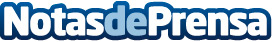 Heygaz Biomethane firma un acuerdo para adquirir Ormonde OrganicsLa plataforma europea creada por Infravia Capital Partners continúa consolidando su posición para ofrecer una solución de descarbonización al sector de la industria y transporte. Con esta adquisición, Heygaz afianza su estrategia de consolidar un portfolio europeo de plantas de producción de biometano en mercados con alto potencial de crecimientoDatos de contacto:David G.A.Newlink695342719Nota de prensa publicada en: https://www.notasdeprensa.es/heygaz-biomethane-firma-un-acuerdo-para Categorias: Internacional Nacional Finanzas Sostenibilidad Otras Industrias Sector Energético Actualidad Empresarial http://www.notasdeprensa.es